 INITIATE Lesson Plan: ADA Compliant Bus Floor DesignLesson OverviewIn this lesson, students will design and 3D print an ADA compliant bus floor using actual dimensions of a Navya autonomous bus in smaller scale.Driving QuestionsOverarching Driving Questions for Bowsher Wide Project:How can we make smart busses safer and more convenient for people with disabilities?Lesson Specific Question:What would be a suitable design for an ADA compliant bus floor in order to meet certain needs of people with disabilities?Materials and Equipment PC/Mac with FreeCAD (or any other CAD design tool) installed3D Printer and 3D printing filamentRampBus exterior model (using trifold board, etc)Tape measurePreparation TasksThe LessonWarm-up Activity: Overview of the lesson objective (5 minutes)Activity Overview: In this activity, teacher will explain how this lesson goes forward. Activity 1: Studying the necessary documentations (10 minutes)Activity Overview: In this activity, we go through the ADA Compliance documentNow, it is time to find reasonable dimensions for the bus floor based on the dimensions of a Navya bus.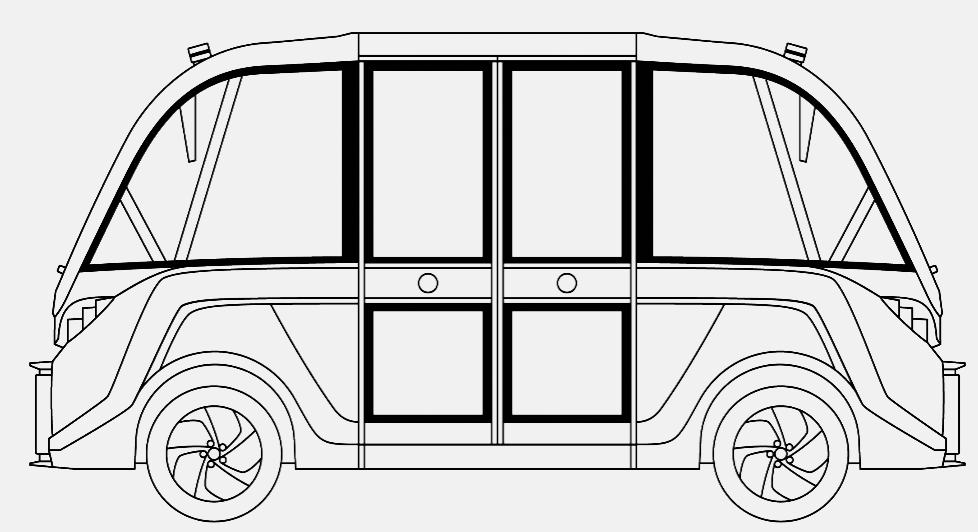 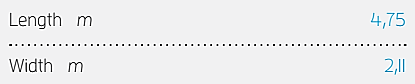 The students should first find the aspect ratio of the dimensions (2.25), then scale them down to fit into the printing area of the 3d printer. Reasonable new dimensions are: 160mm*71mmActivity 3: Designing the floor using FreeCAD (60 minutes)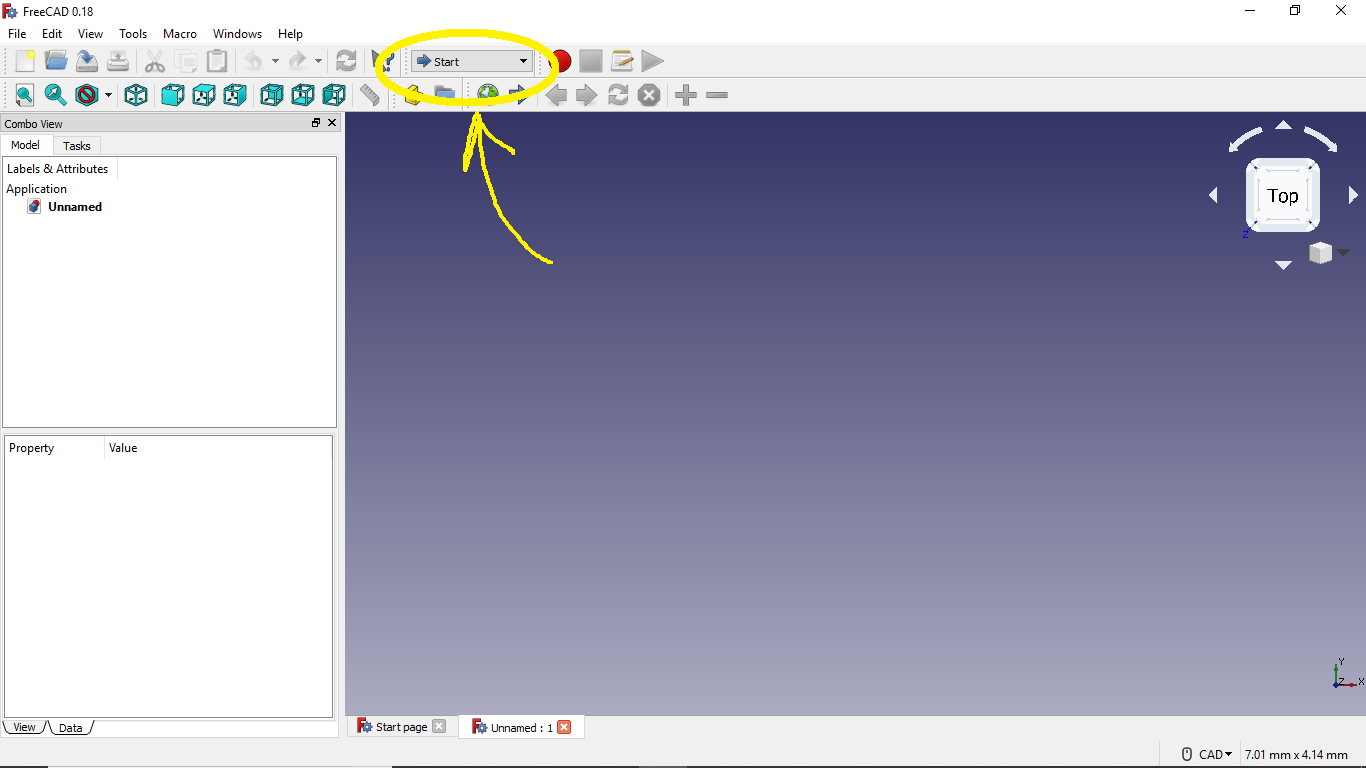 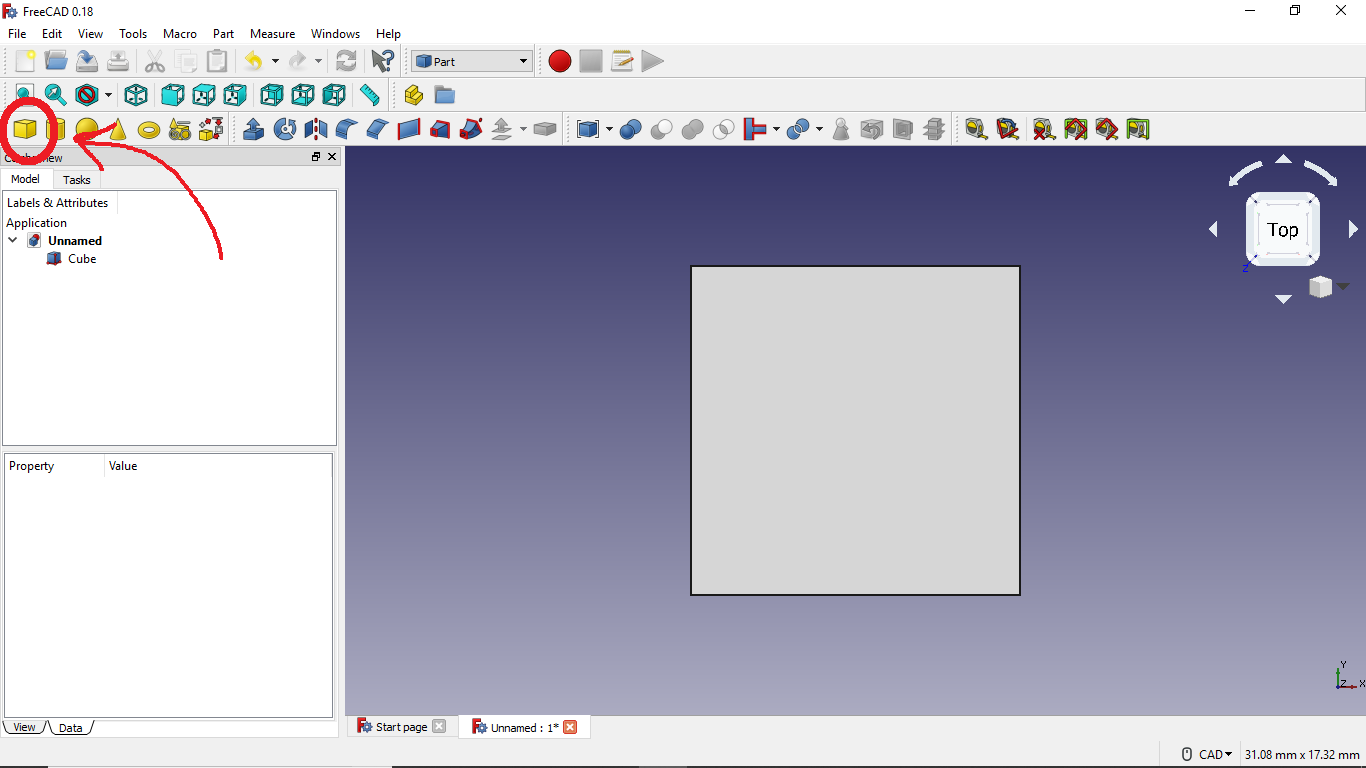 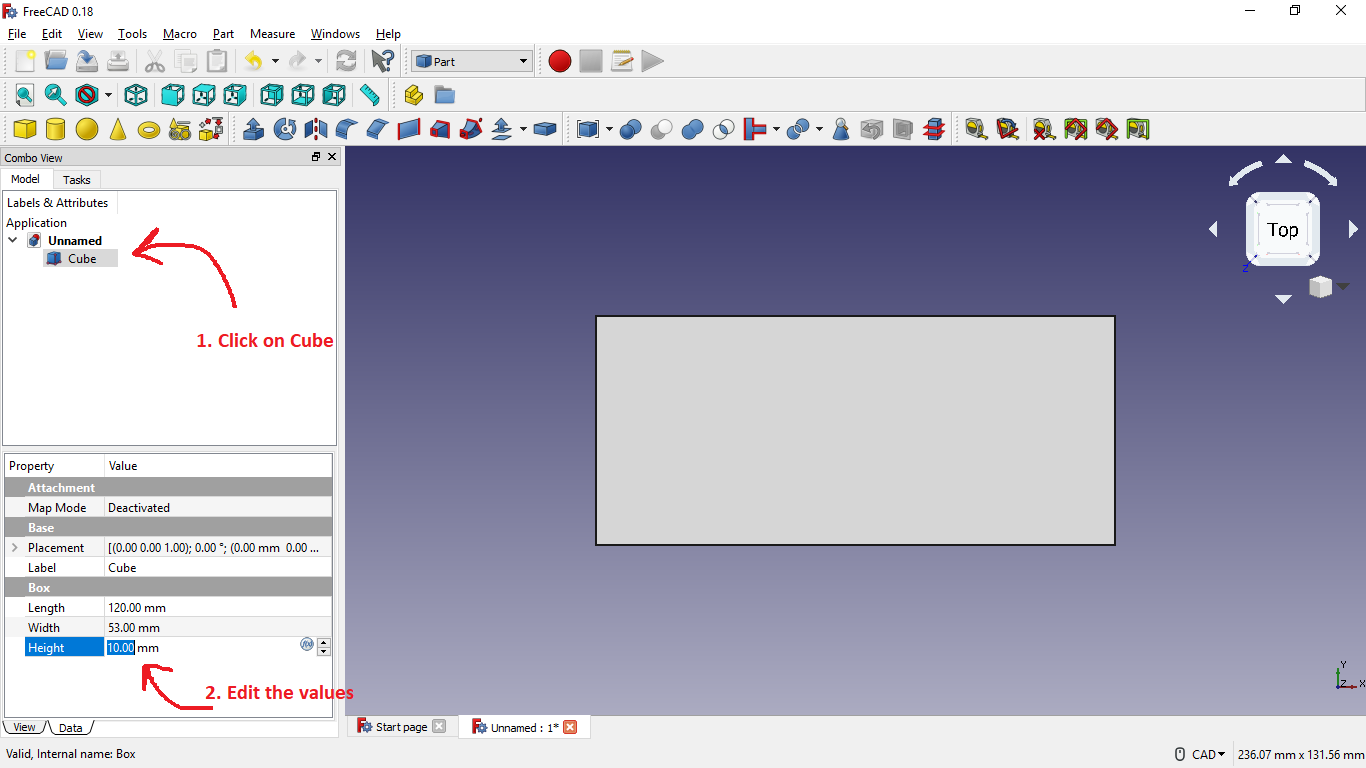 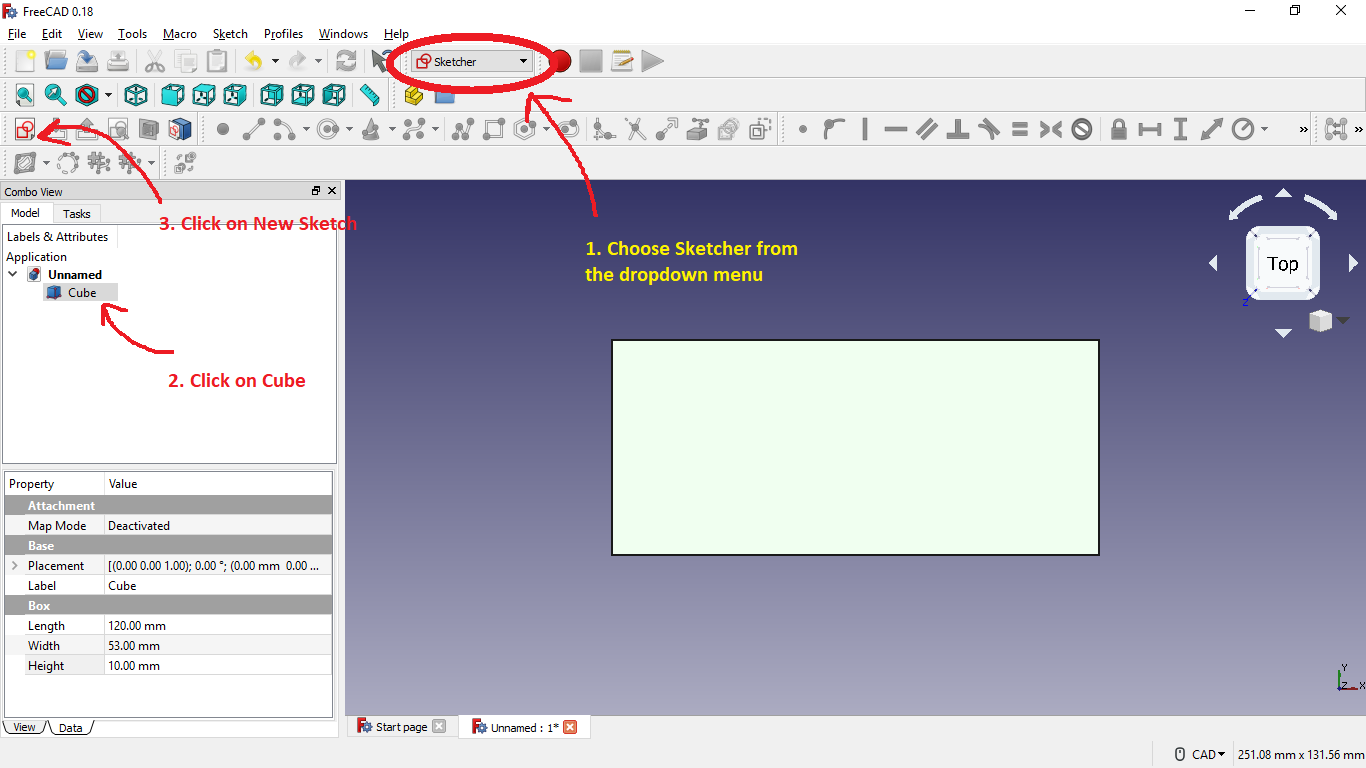 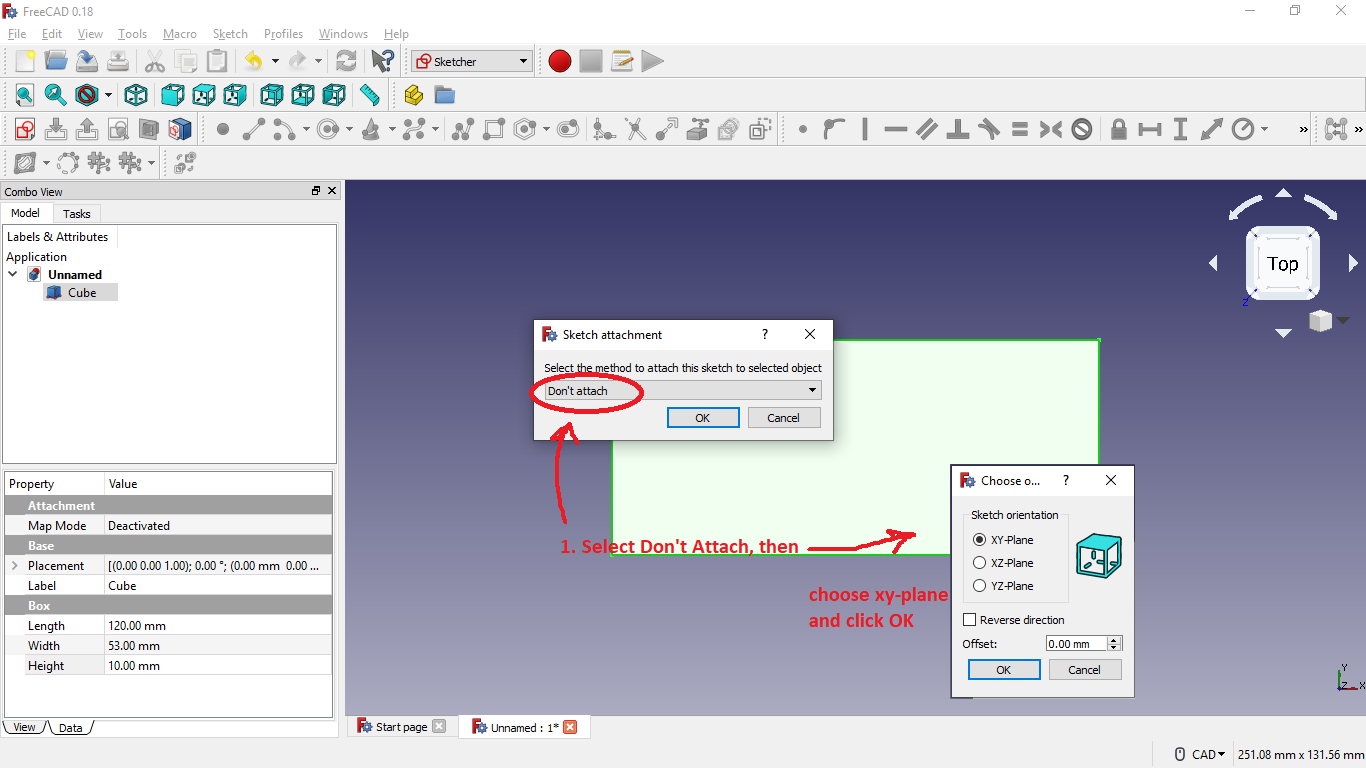 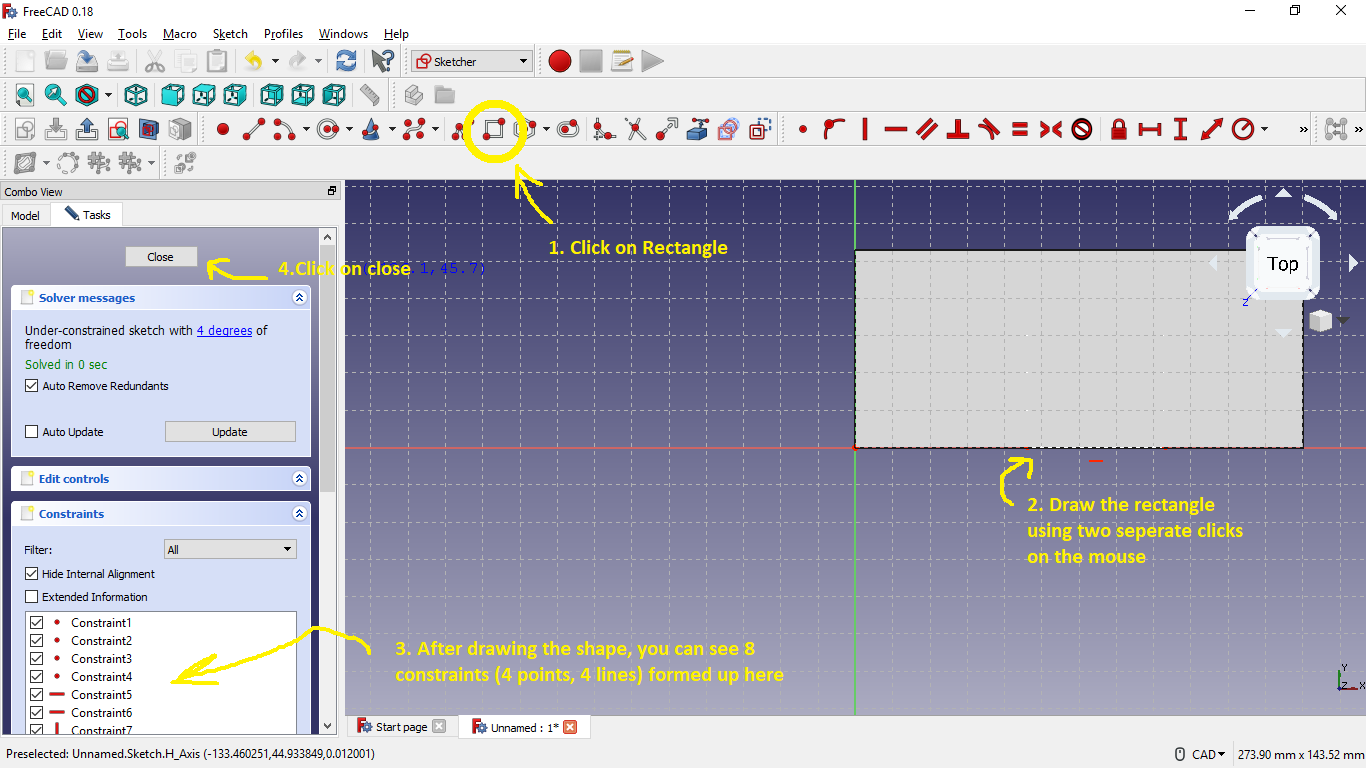 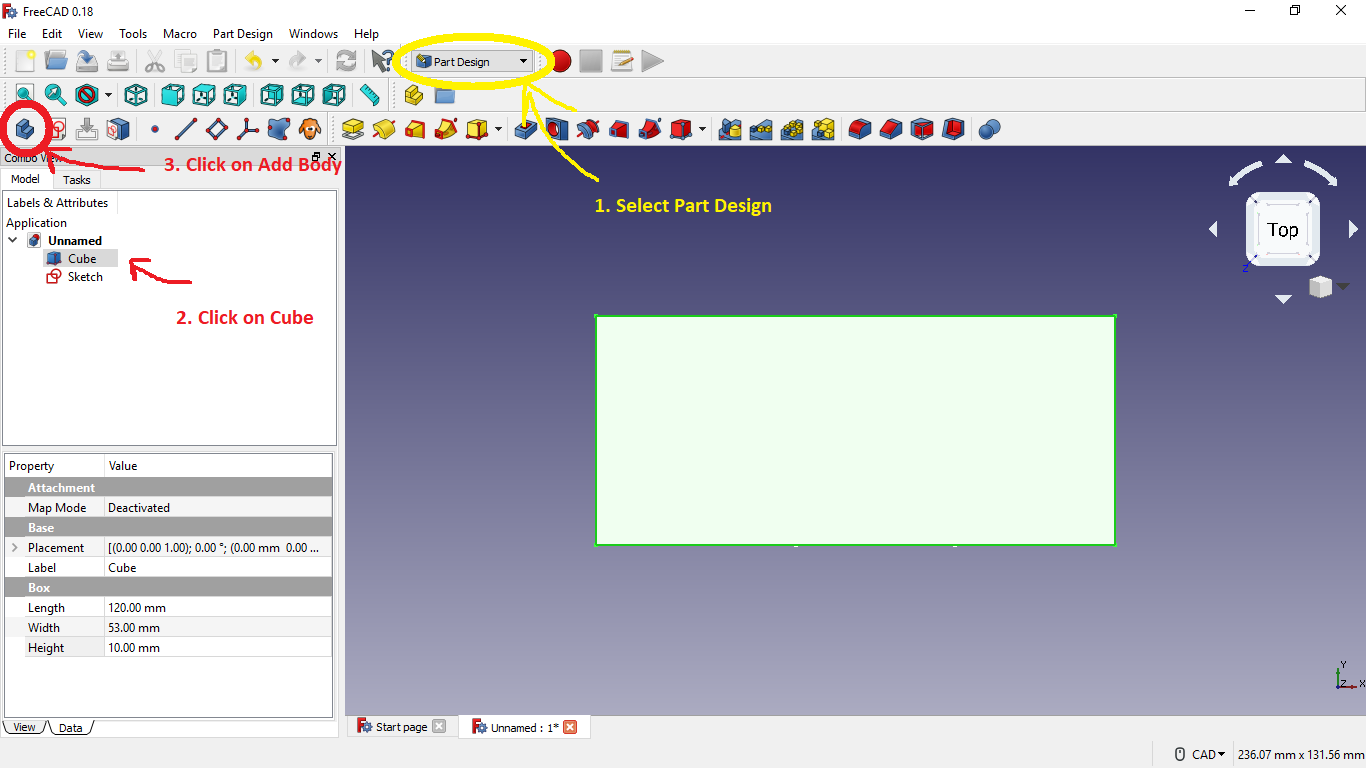 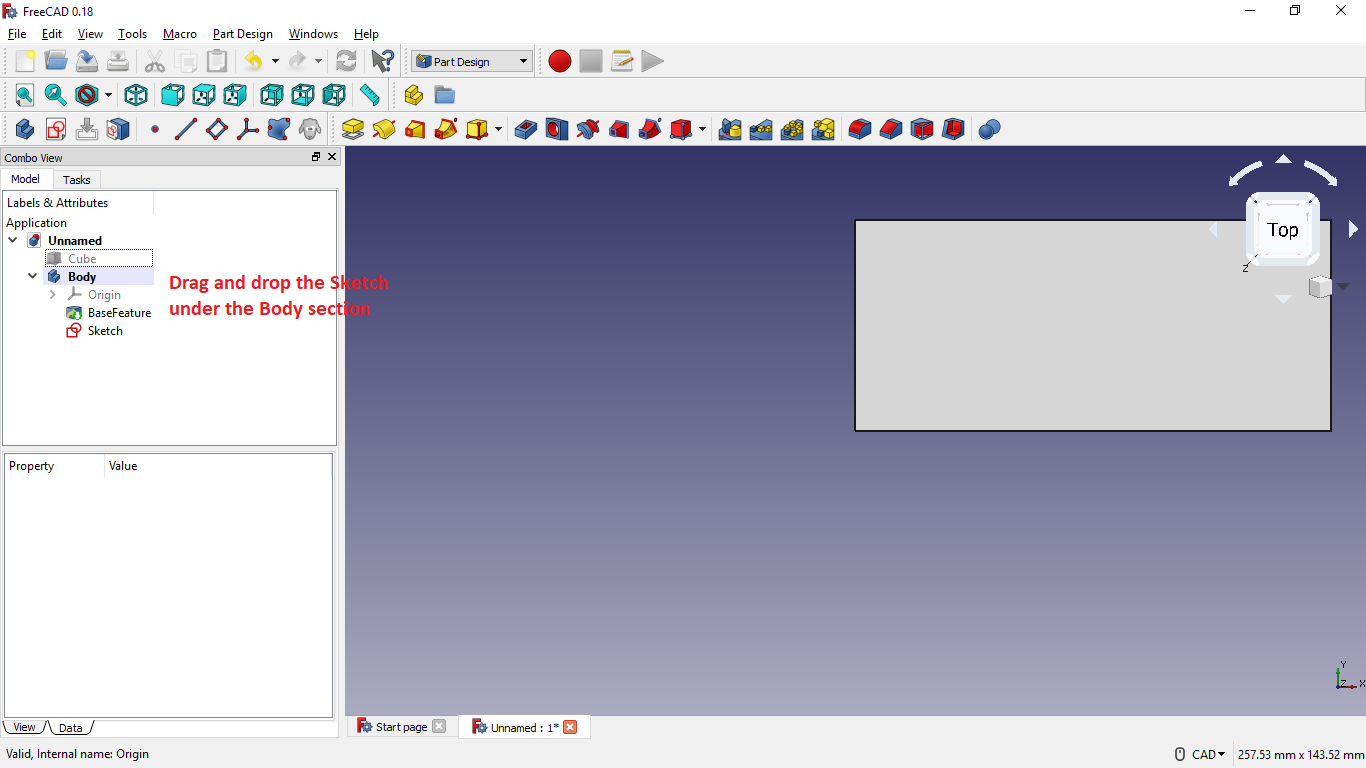 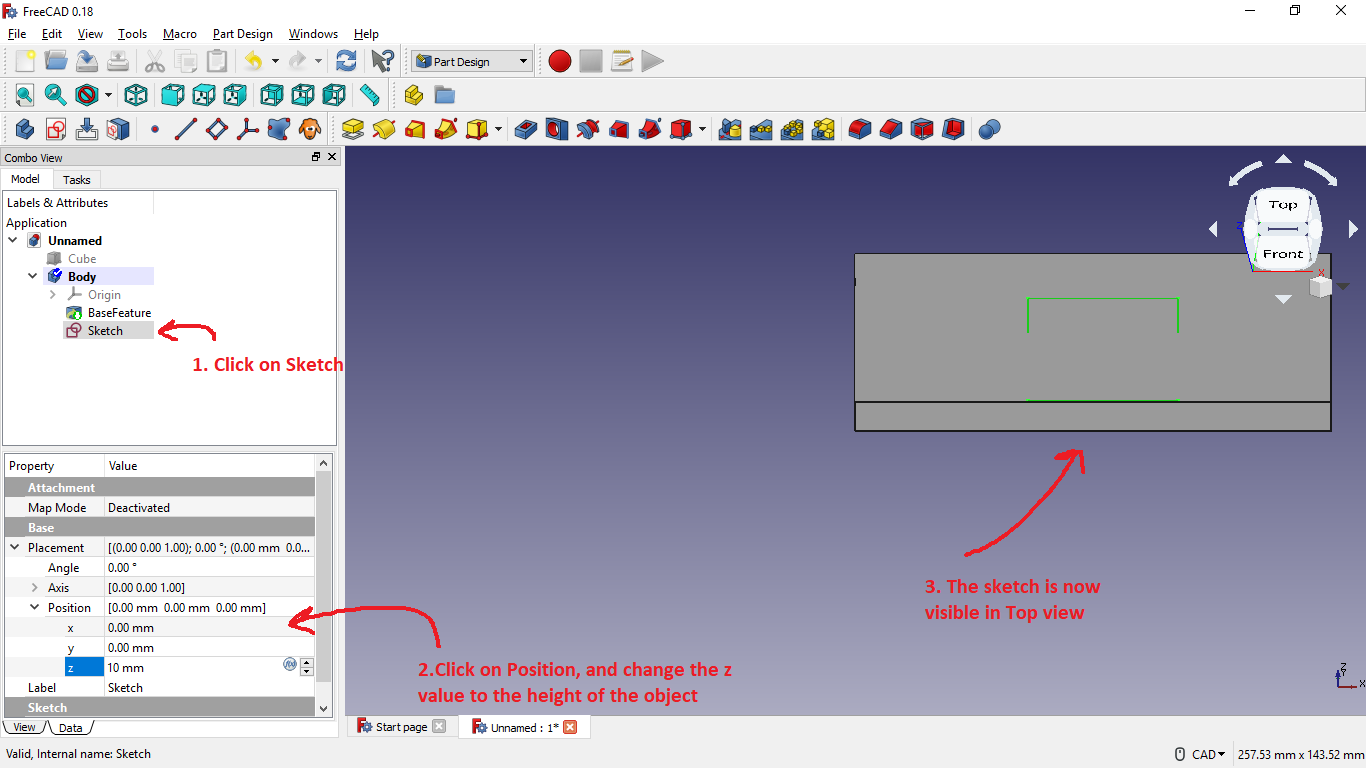 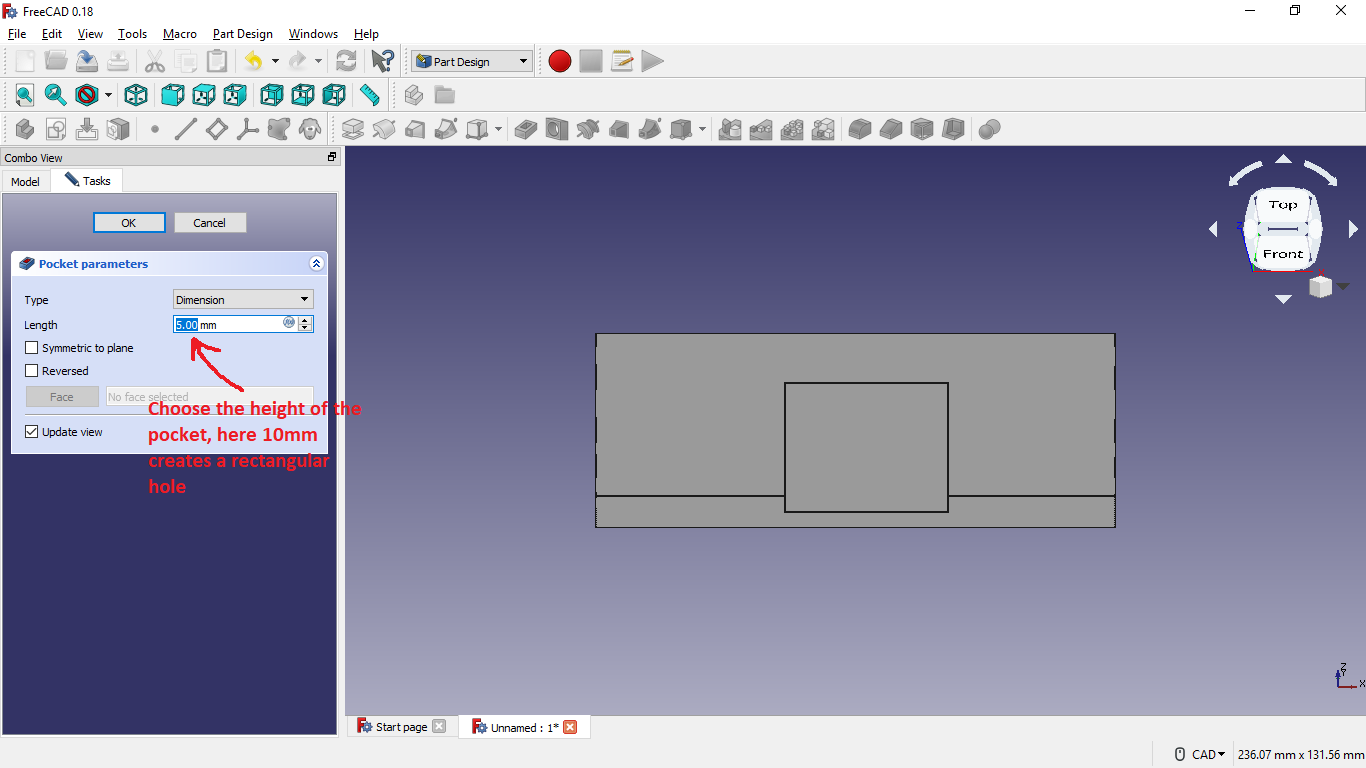 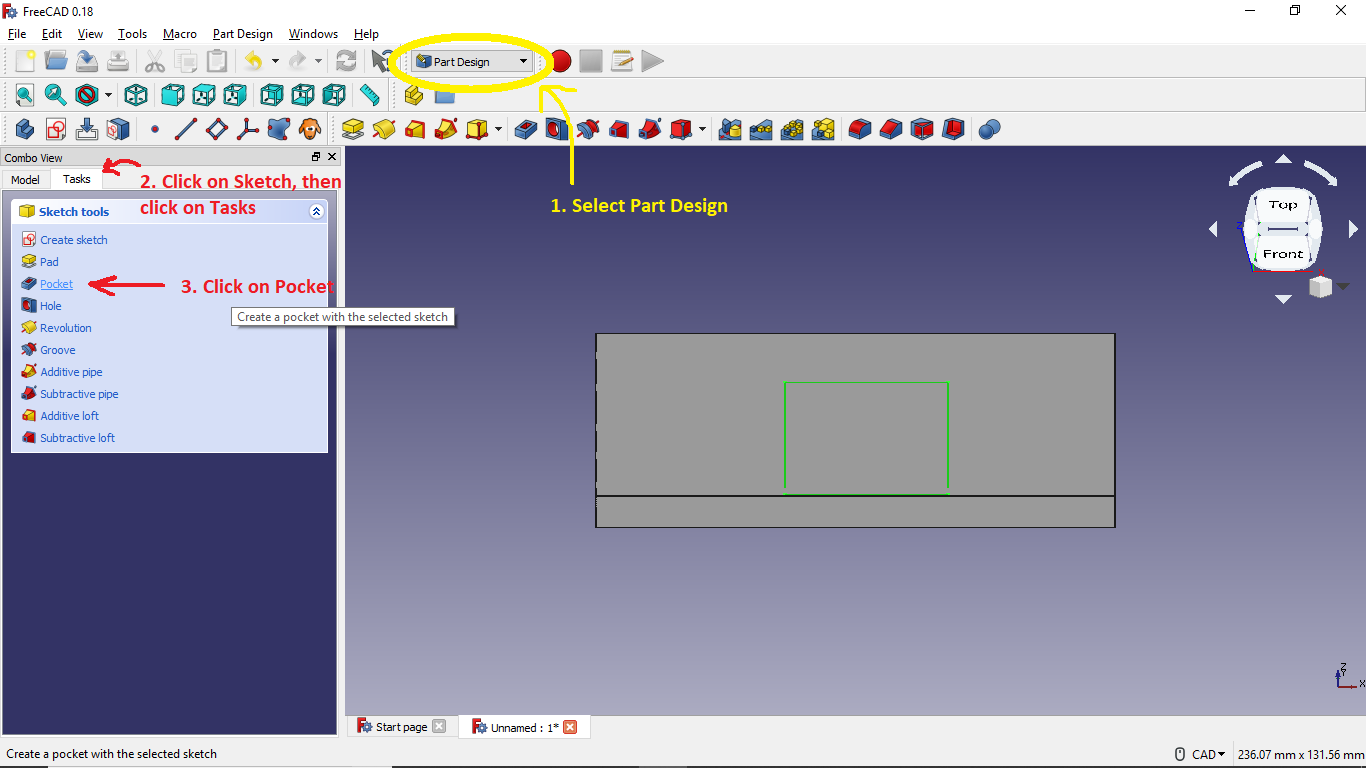 Students may make some finalizing tweaks to their designs, such as curved edges, etc. After the design is finished, it should be exported as an .STL file in order to be imported into a 3d printing software (e.g. Ultimaker Cura).Activity 4: Building the Ramp (20 minutes)The material used for building the ramp:Trifold boardsHingesGlue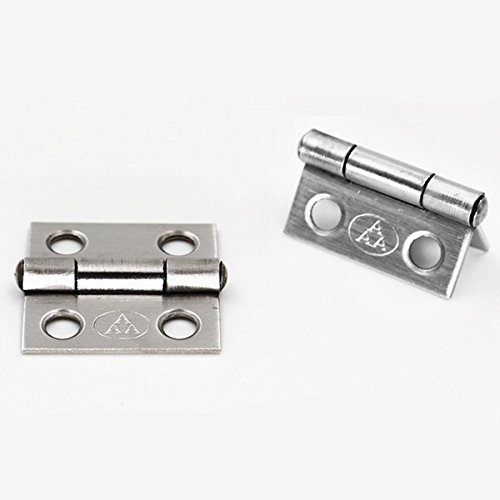 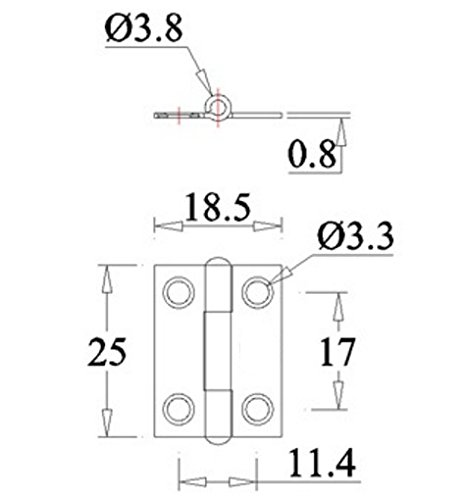 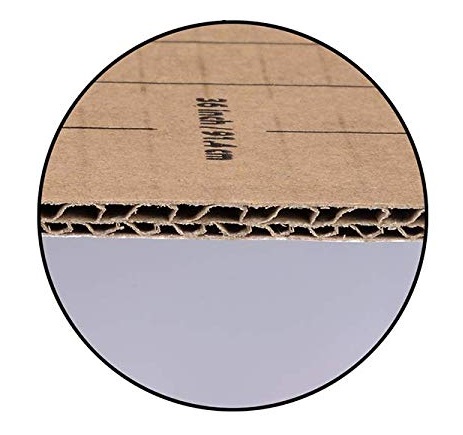 Learning Objectives and StandardsAdditional Information and ResourcesProject-based Learning Features Computational Thinking ConceptsAdministrative DetailsLesson plan at a glance...In this lesson plan…Lesson OverviewDriving QuestionsMaterials and EquipmentPreparation TasksThe LessonLearning Objectives and StandardsAdditional Information and ResourcesSetting up and preparing the computer and the software5 minutesWarm-up Activity: Overview of the lesson objective5 minutesActivity 1: Studying the necessary documentations10 minutesActivity 2: Designing the bus floor model in FreeCAD60 minutesActivity 3: Exporting the design to the slicing software for printing15 minutesActivity 4: Building the ramp20 minutesWrap-up Activity: Present results to NavyaActivity: YouTube video about ADA Compliance guidelines and autonomous busesADA Document: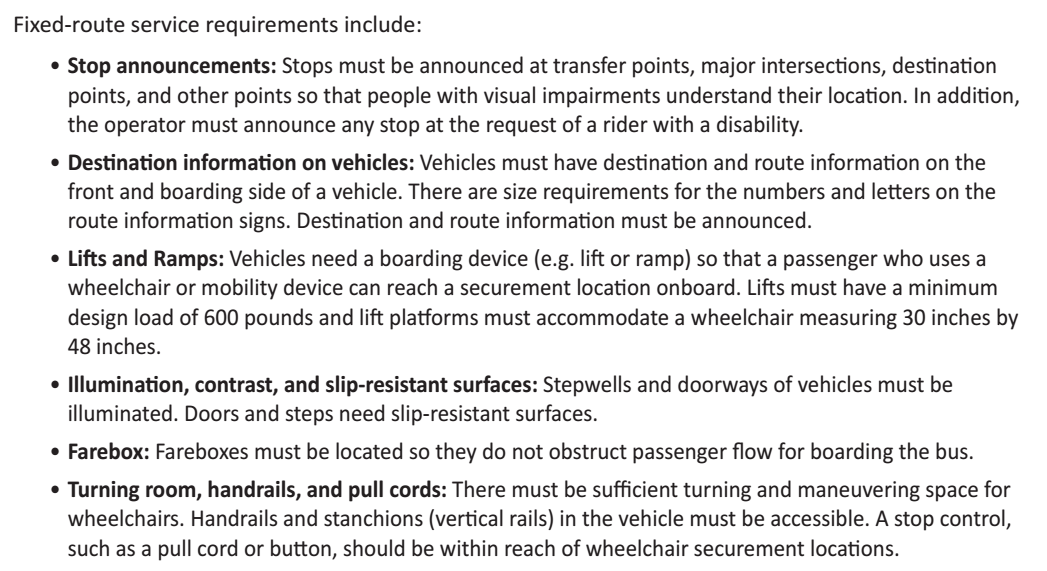 Learning ObjectivesStandardsFeatureWhere does this occur in the lesson?Driving QuestionHow the interior and exterior of autonomous buses should be redesigned in order to meet the needs of people with disabilities?Making Sense of DataWhile reading through the ADA Guidelines document and the Navya brochure. Students make sense of data while reading the guidelines and spotting design features of a Navya bus. Investigation and Problem SolvingWhile designing the CAD model with respect to the ramp design. Students should come up with a reasonable ramp design in order to build an ADA compliant bus floor.Technology IncorporationUsing CAD design software and 3D Printing.Collaborative OpportunitiesStudents in charge of the CAD design should collaborate with the students in charge of the dimensions of the floor plan because both activities are totally dependent on each other.Assessment TechniquesThe final design of the floor plan should meet all the ADA requirements, realistic dimensions, and realistic ramp design.ConceptWhere does this occur in the lesson?DecompositionAbstractionPattern RecognitionAlgorithm Design Contact info:Kiyan.khaloozadeh@rockets.utoledo.eduwww.utoledo.edu/research/initiateSources:Google Classroom, 2019. URL: https://classroom.google.com/Date Written:06/09/2019Template adapted from: https://edu.google.com/resources/programs/exploring-computational-thinking/